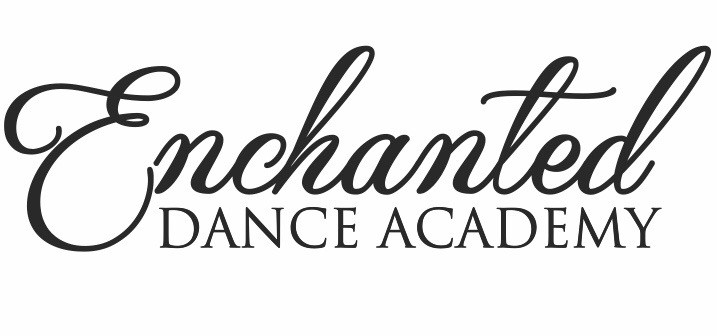 25 EAST STREET STUDIO SCHEDULE25 EAST STREET STUDIO SCHEDULE25 EAST STREET STUDIO SCHEDULE25 EAST STREET STUDIO SCHEDULE25 EAST STREET STUDIO SCHEDULE25 EAST STREET STUDIO SCHEDULE25 EAST STREET STUDIO SCHEDULE25 EAST STREET STUDIO SCHEDULE25 EAST STREET STUDIO SCHEDULE25 EAST STREET STUDIO SCHEDULE25 EAST STREET STUDIO SCHEDULE25 EAST STREET STUDIO SCHEDULEMONDAYMONDAYTUESDAYTUESDAYWEDNESDAYWEDNESDAYTHURSDAYTHURSDAYFRIDAYFRIDAYSATURDAYSATURDAYGREEN ROOMPURPLE ROOMGREEN ROOMPURPLE ROOMGREEN ROOMPURPLE ROOMGREEN ROOMPURPLE ROOMGREEN ROOMPURPLE ROOMGREEN ROOMPURPLE ROOMPRE-K (AGE 2-4)10:30-11:15 AMMINI 1 BALLET/TAP9:30-10:30 AMPRE-K (AGE 2)9:15-9:45 AMPRE-K (AGE 3-4)2:45-3:30 PMPRE-K (AGE 3)10:00-10:45 AMPRE-K (AGE 3-4)3:45-4:30 PMPRE-K (AGE 3-4)3:30-4:15 PMMINI 2 HIP-HOP2:45-3:30 PMPRE-K (AGE 2)3:00-3:30 PMMINI 1 HIP-HOP2:45-3:30 PMMINI 1 BALLET/TAP11:00 AM-12:00 PMPRE-K (AGE 4)11:00-11:45 AMMINI 1 BALLET/TAP4:45-5:45 PMPETITE BALLET4:30-5:30 PMMINI 2 MUSICAL THEATRE4:30-5:15 PMMINI 2 MODERN/LYRICAL3:30-4:15 PMMINI 1 BALLET/TAP3:45-4:45 PMMINI 2 HIP-HOP3:30-4:15 PMTEEN HIP-HOP & TUMBLING5:30-6:15 PMJUNIOR MT6:15-7:00 PMPETITE MODERN/LYRICAL4:30-5:15 PMPETITE JAZZ/TAP5:30-6:30 PMMINI 1 HIP-HOP5:30-6:15 PMJUNIOR HIP-HOP4:15-5:00 PMMINI 1 HIP-HOP4:45-5:30 PMSENIOR ADV MODERN4:15-5:45 PMSENIOR TAP6:30-7:15 PMJUNIOR TAP7:00-7:45 PMJUNIOR JAZZ5:30-6:30 PMPETITE COMPANY6:30-7:00 PMJUNIOR MODERN/CONTEMP5:00-6:00 PMSENIOR MT7:15-8:00 PMJUNIOR ACROBATICS7:45-8:30 PMJUNIOR BALLET6:30-7:30 PMSENIOR ADV CONTEMPORARY7:00-8:00 PMJUNIOR COMPANY6:00-7:00 PMSENIOR INT BALLET7:00-8:00 PMSENIORADV JAZZ8:00-9:00 PMSENIOR INT JAZZ8:00-9:00 PMSENIOR INT COMPANY7:30-9:00 PMSENIOR ADV BALLET8:00-9:00 PMSENIOR INT MODERN/CONTEMP8:00-9:00 PMSENIOR ADV COMPANY7:00-9:00 PM33 EAST STREET STUDIO SCHEDULE33 EAST STREET STUDIO SCHEDULE33 EAST STREET STUDIO SCHEDULE33 EAST STREET STUDIO SCHEDULE33 EAST STREET STUDIO SCHEDULE33 EAST STREET STUDIO SCHEDULEMONDAYTUESDAYWEDNESDAYTHURSDAYFRIDAYSATURDAYMINI 2 BALLET/JAZZ/TAP3:15-4:30 PMMINI 2 ACROBATICS2:45-3:30 PMPRE-K (AGE 3-4)9:00-9:45 AMMINI 2 COMPANY4:30-5:00 PMMINI 1 ACROBATICS3:30-4:15 PMMINI 1 BALLET/TAP10:00-11:00 AMPETITE HIP-HOP5:15-6:00 PMMINI 1 BALLET/TAP4:30-5:30 PMPRE-K (AGE 3-4)11:15 AM-12:00 PMPETITE MUSICAL THEATRE6:00-6:45 PMMINI 1 MUSICAL THEATRE5:30-6:00 PMPETITE ACROBATICS6:45-7:30 PMPETITE JAZZ/LYRICAL6:00-7:15 PM